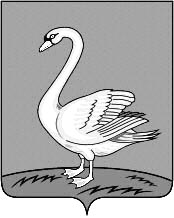 Липецкая областьЛебедянский муниципальный районСовет депутатов   сельского поселения Куликовский сельсоветР Е Ш Е Н И Е19.03.2020год                        с. Куликовка Вторая                              № 203О внесении изменений в Положении об оплате труда и социальных гарантиях муниципальных служащих сельского поселения Куликовский сельсовет Лебедянского муниципального района Липецкой области, утверждённое решением от 12.10.2016 г. № 41.Рассмотрев предложенный администрацией сельского поселения Куликовский сельсовет Лебедянского района Липецкой области проект Положения об оплате труда и социальных гарантиях муниципальных служащих администрации сельского поселения Куликовский сельсовет Лебедянского муниципального района Липецкой области, в соответствии с Законом Липецкой области от 02.07.2007 г. № 68-оз «О правовом регулировании вопросов муниципальной службы Липецкой области» (в редакции от 01.08.2016 г.), руководствуясь статьями 30, 57 Устава сельского поселения Куликовский сельсовет Лебедянского муниципального района Липецкой области Российской Федерации, учитывая решение постоянной депутатской комиссии, Совет депутатов сельского поселения Куликовский сельсовет Лебедянского муниципального района Липецкой областиР Е Ш И Л:1.Принять «Изменения в Положение об оплате труда и социальных гарантиях муниципальных служащих сельского поселения Куликовский сельсовет Лебедянского муниципального района Липецкой области»  (прилагаются).2. Направить «Изменения в Положение об оплате труда и социальных гарантиях муниципальных служащих сельского поселения Куликовский сельсовет Лебедянского муниципального района Липецкой области главе сельского поселения Куликовский сельсовет для подписания и обнародования. 	3. Настоящее решение вступает в силу с 1 февраля 2020 года.Председатель Совета депутатов сельского поселения Куликовский сельсовет  Лебедянского муниципального района Липецкой области                                                                            К.Г.ГасановИзмененияв Положение об оплате труда и социальных гарантиях муниципальных служащих администрации сельского поселения Куликовский сельсовет Лебедянского муниципального района Липецкой области,утверждённое решением от 12.10.2016 г. №41 (редакции от 25.09.2017г.№84, от18.01.2018г. №109, от 27.12.2019 г. №195)(принято решением Совета депутатов сельского поселения                     Куликовский сельсовет от 19.03.2020 г. № 203)Статья 1	Внести в Положение об оплате труда и социальных гарантиях муниципальных служащих Лебедянского муниципального района Липецкой области, принятое решением Совета депутатов сельского поселения Куликовский сельсовет Лебедянского  муниципального района  от 12.10.2016г. №41 (редакции от 25.09.2017г.№84, от18.01.2018г. №109, от 27.12.2019 г. №195), следующие изменения:1) в статье 3:- абзац третий пункта 1 изложить в следующей редакции:«оклад за классный чин»;- абзац одиннадцатый пункта 1 изложить в следующей редакции:«премии по результатам работы за полугодие, год;»;- пункт 4 изложить в следующей редакции:«Ежемесячная надбавка к должностному окладу за особые условия муниципальной службы (сложность, напряженность, специальный режим работы) устанавливается в соответствии с приложением № 3 к настоящему Положению руководителем органа местного самоуправления, обладающего правами юридического лица, в следующих размерах:для ведущей группы должностей муниципальной службы - от 90             до 120 процентов должностного оклада.»;- добавить пункт 12 и изложить в следующей редакции:«По решению руководителя органа местного самоуправления муниципальным служащим выплачивается премия за выполнение особо важных и сложных заданий в порядке и на условиях, установленных правовым актом органа местного самоуправления, без ограничения максимальным размером.»;2) приложение № 2 к Положению изложить в следующей редакции:                         Приложение № 2                                                        к Положению об оплате труда                                           и социальных гарантиях                                                   муниципальных  служащих                                                                      администрации  сельского поселения             Куликовский сельсовет                          Лебедянского муниципального                                                 района Липецкой областиРазмеры окладов за классный чин 	Статья 2	Настоящий нормативный правовой акт вступает в силу со дня его официального опубликования и распространяется на правоотношения, возникшие с 1 февраля 2020 года.Глава администрации сельскогопоселения Куликовский сельсовет                                        А.В.ЗайцевНаименование классного чинаРазмер оклада за классный чин  (руб.)Действительный муниципальный советник Липецкой области 1 класса3049Действительный муниципальный советник Липецкой области 2 класса2033Действительный муниципальный советник Липецкой области 3 класса1016Муниципальный советник Липецкой области 1 класса2397Муниципальный советник Липецкой области 2 класса1598Муниципальный советник Липецкой области 3 класса799Референт муниципальной службы Липецкой области     1 класса1366Референт муниципальной службы Липецкой области     2 класса911Референт муниципальной службы Липецкой области     3 класса455Секретарь муниципальной службы Липецкой области   1 класса1313Секретарь муниципальной службы Липецкой области   2 класса875Секретарь муниципальной службы Липецкой области   3 класса438»;